Unidad de Emprendimiento, Universidad de Ibagué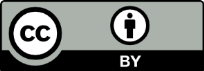 Estructuración Idea de Negocio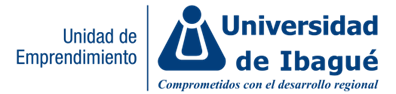 XXV Concurso de Ideas de Negocio “Zona Emprendedora”NOMBRE DE LA IDEA DE NEGOCIONOMBRE DE LA IDEA DE NEGOCIONOMBRE Y CÓDIGO DE LOS INTEGRANTES DEL EQUIPO EMPRENDEDORNOMBRE Y CÓDIGO DE LOS INTEGRANTES DEL EQUIPO EMPRENDEDORNOMBRE Y CÓDIGO DE LOS INTEGRANTES DEL EQUIPO EMPRENDEDORNOMBRE Y CÓDIGO DE LOS INTEGRANTES DEL EQUIPO EMPRENDEDOREMPRENDEDOR 1EMPRENDEDOR 1CÓDIGO 1 CÓDIGO 1 EMPRENDEDOR 2EMPRENDEDOR 2CÓDIGO 2 CÓDIGO 2 EMPRENDEDOR 3EMPRENDEDOR 3CÓDIGO 3CÓDIGO 3EMPRENDEDOR 4EMPRENDEDOR 4CÓDIGO 4CÓDIGO 4EMPRENDEDOR 5EMPRENDEDOR 5CÓDIGO 5CÓDIGO 5ESTRUCTURA DE LA IDEA DE NEGOCIOESTRUCTURA DE LA IDEA DE NEGOCIOESTRUCTURA DE LA IDEA DE NEGOCIOESTRUCTURA DE LA IDEA DE NEGOCIOESTRUCTURA DE LA IDEA DE NEGOCIOESTRUCTURA DE LA IDEA DE NEGOCIODESCRIPCIÓN DE LA IDEA DE NEGOCIO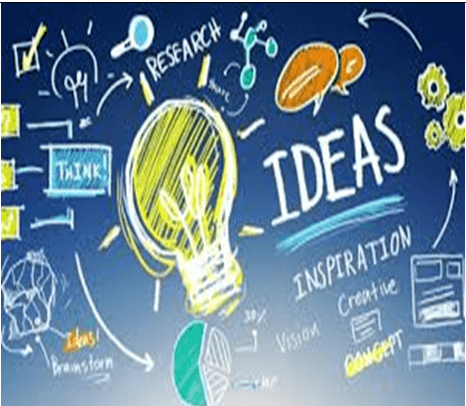 DESCRIPCIÓN DE LA IDEA DE NEGOCIODescripción detallada del producto y/o servicio(En qué consiste)Descripción detallada del producto y/o servicio(En qué consiste)Descripción detallada del producto y/o servicio(En qué consiste)Descripción detallada del producto y/o servicio(En qué consiste)DESCRIPCIÓN DE LA IDEA DE NEGOCIODESCRIPCIÓN DE LA IDEA DE NEGOCIOMARCA Y SLOGAN  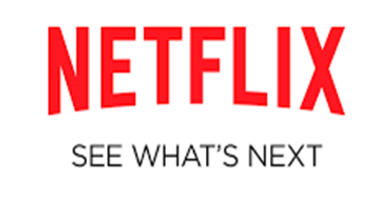 MARCA Y SLOGAN  Dibujar la marca y escribir el Slogan de su producto/servicioDibujar la marca y escribir el Slogan de su producto/servicioDibujar la marca y escribir el Slogan de su producto/servicioDibujar la marca y escribir el Slogan de su producto/servicioANÁLISIS DE LA COMPETENCIA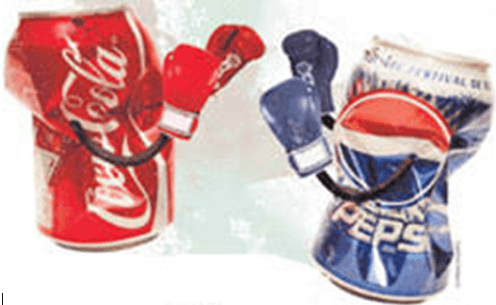 ANÁLISIS DE LA COMPETENCIA¿Cuáles son los competidores directos e indirectos de su idea de negocio?¿Cuáles son los competidores directos e indirectos de su idea de negocio?¿Cuáles son los competidores directos e indirectos de su idea de negocio?¿Cuáles son los competidores directos e indirectos de su idea de negocio?ANÁLISIS DE LA COMPETENCIAANÁLISIS DE LA COMPETENCIADirectosDirectosIndirectosIndirectosANÁLISIS DE LA COMPETENCIAANÁLISIS DE LA COMPETENCIAANÁLISIS DE LA COMPETENCIAANÁLISIS DE LA COMPETENCIA¿Cuáles son las fortalezas y debilidades de sus competidores directos?¿Cuáles son las fortalezas y debilidades de sus competidores directos?¿Cuáles son las fortalezas y debilidades de sus competidores directos?¿Cuáles son las fortalezas y debilidades de sus competidores directos?ANÁLISIS DE LA COMPETENCIAANÁLISIS DE LA COMPETENCIAFortalezasFortalezasDebilidadesDebilidadesANÁLISIS DE LA COMPETENCIAANÁLISIS DE LA COMPETENCIAANÁLISIS DE LA COMPETENCIAANÁLISIS DE LA COMPETENCIA¿Cuáles son las fortalezas y debilidades de sus competidores indirectos?¿Cuáles son las fortalezas y debilidades de sus competidores indirectos?¿Cuáles son las fortalezas y debilidades de sus competidores indirectos?¿Cuáles son las fortalezas y debilidades de sus competidores indirectos?ANÁLISIS DE LA COMPETENCIAANÁLISIS DE LA COMPETENCIAFortalezasFortalezasDebilidadesDebilidadesANÁLISIS DE LA COMPETENCIAANÁLISIS DE LA COMPETENCIAANÁLISIS DE LA COMPETENCIAANÁLISIS DE LA COMPETENCIA¿Cuáles son los productos sustitutos en su modelo de negocio?¿Cuáles son los productos sustitutos en su modelo de negocio?¿Cuáles son los productos sustitutos en su modelo de negocio?¿Cuáles son los productos sustitutos en su modelo de negocio?ANÁLISIS DE LA COMPETENCIAANÁLISIS DE LA COMPETENCIAREPRESENTACIÓN GRÁFICA DEL PRODUCTO/SERVICIO (Plásmelo mediante un dibujo)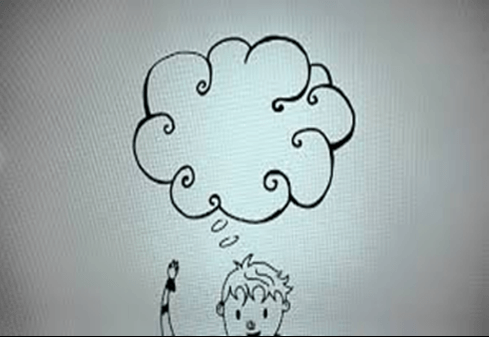 REPRESENTACIÓN GRÁFICA DEL PRODUCTO/SERVICIO (Plásmelo mediante un dibujo)Represente gráficamente su producto/servicio(realice un dibujo)Represente gráficamente su producto/servicio(realice un dibujo)Represente gráficamente su producto/servicio(realice un dibujo)Represente gráficamente su producto/servicio(realice un dibujo)MODELO CANVAS DE LA IDEA DE NEGOCIOMODELO CANVAS DE LA IDEA DE NEGOCIOMODELO CANVAS DE LA IDEA DE NEGOCIOMODELO CANVAS DE LA IDEA DE NEGOCIOMODELO CANVAS DE LA IDEA DE NEGOCIOMODELO CANVAS DE LA IDEA DE NEGOCIOPROPUESTA DE VALOR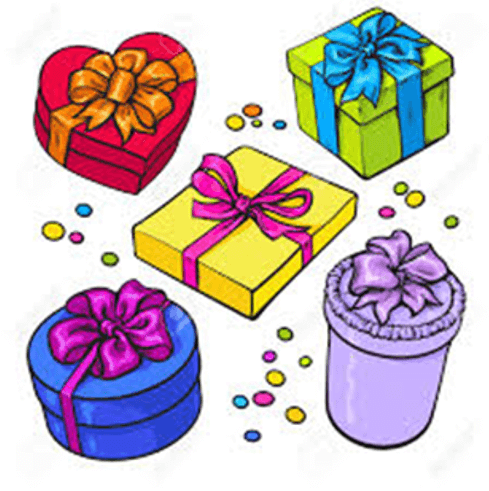 PROPUESTA DE VALOR¿Qué valor agregado proporcionamos a nuestros clientes?(¿Qué problema estás ayudando a resolver o qué necesidad estás satisfaciendo?, ¿Qué productos o servicios estás ofreciendo al segmento de clientes? ¿Qué te hace diferente de la  competencia?)¿Qué valor agregado proporcionamos a nuestros clientes?(¿Qué problema estás ayudando a resolver o qué necesidad estás satisfaciendo?, ¿Qué productos o servicios estás ofreciendo al segmento de clientes? ¿Qué te hace diferente de la  competencia?)¿Qué valor agregado proporcionamos a nuestros clientes?(¿Qué problema estás ayudando a resolver o qué necesidad estás satisfaciendo?, ¿Qué productos o servicios estás ofreciendo al segmento de clientes? ¿Qué te hace diferente de la  competencia?)¿Qué valor agregado proporcionamos a nuestros clientes?(¿Qué problema estás ayudando a resolver o qué necesidad estás satisfaciendo?, ¿Qué productos o servicios estás ofreciendo al segmento de clientes? ¿Qué te hace diferente de la  competencia?)PROPUESTA DE VALORPROPUESTA DE VALORSEGMENTO DE CLIENTES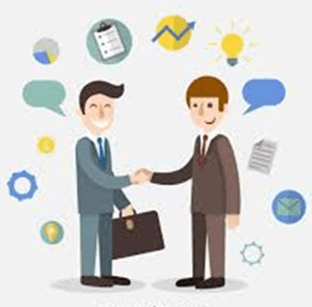 SEGMENTO DE CLIENTES¿Quiénes son las personas a las que está dirigida tu propuesta de valor?(Género, edad, estrato socioeconómico, ubicación).¿Quiénes son las personas a las que está dirigida tu propuesta de valor?(Género, edad, estrato socioeconómico, ubicación).¿Quiénes son las personas a las que está dirigida tu propuesta de valor?(Género, edad, estrato socioeconómico, ubicación).¿Quiénes son las personas a las que está dirigida tu propuesta de valor?(Género, edad, estrato socioeconómico, ubicación).SEGMENTO DE CLIENTESSEGMENTO DE CLIENTESCANALES DE DISTRIBUCIÓN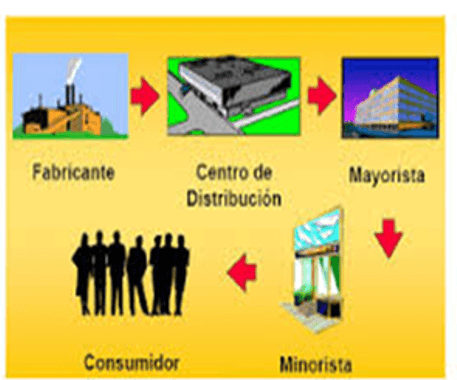 CANALES DE DISTRIBUCIÓN¿De qué forma distribuirás tu producto/servicio a tus clientes?¿De qué forma distribuirás tu producto/servicio a tus clientes?¿De qué forma distribuirás tu producto/servicio a tus clientes?¿De qué forma distribuirás tu producto/servicio a tus clientes?CANALES DE DISTRIBUCIÓNCANALES DE DISTRIBUCIÓNPUBLICIDAD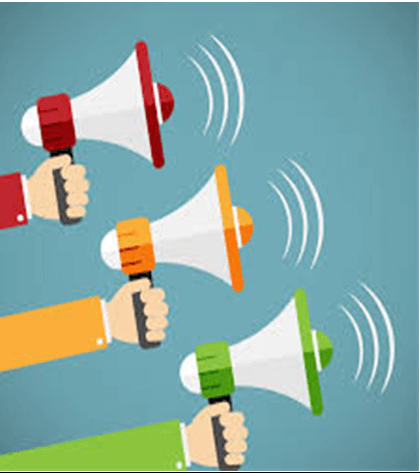 PUBLICIDAD¿Cuáles son los medios de publicidad que utilizarás para dar a conocer tu producto/servicio al cliente?¿Cuáles son los medios de publicidad que utilizarás para dar a conocer tu producto/servicio al cliente?¿Cuáles son los medios de publicidad que utilizarás para dar a conocer tu producto/servicio al cliente?¿Cuáles son los medios de publicidad que utilizarás para dar a conocer tu producto/servicio al cliente?PUBLICIDADPUBLICIDADRELACIÓN CON CLIENTES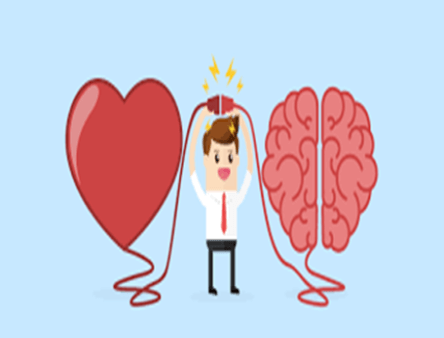 RELACIÓN CON CLIENTES¿Qué vas a hacer para retener tus clientes?¿Qué vas a hacer para retener tus clientes?¿Qué vas a hacer para retener tus clientes?¿Qué vas a hacer para retener tus clientes?RELACIÓN CON CLIENTESRELACIÓN CON CLIENTESFUENTE DE INGRESOS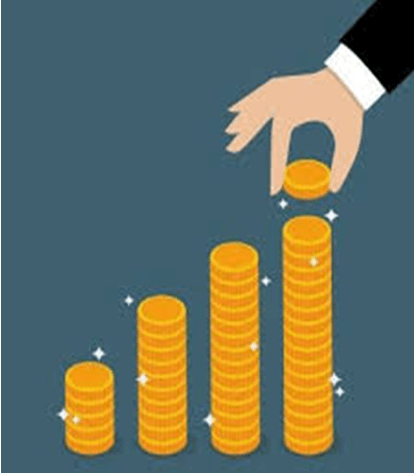 FUENTE DE INGRESOS¿Cuáles son las actividades con las que percibes ingresos?¿Cuáles son las actividades con las que percibes ingresos?¿Cuáles son las actividades con las que percibes ingresos?¿Cuáles son las actividades con las que percibes ingresos?FUENTE DE INGRESOSFUENTE DE INGRESOSFUENTE DE INGRESOSFUENTE DE INGRESOS¿Cómo desean pagar tus clientes (efectivo, tarjeta de crédito, PSE, etc.)?¿Cómo desean pagar tus clientes (efectivo, tarjeta de crédito, PSE, etc.)?¿Cómo desean pagar tus clientes (efectivo, tarjeta de crédito, PSE, etc.)?¿Cómo desean pagar tus clientes (efectivo, tarjeta de crédito, PSE, etc.)?FUENTE DE INGRESOSFUENTE DE INGRESOSRECURSOS CLAVE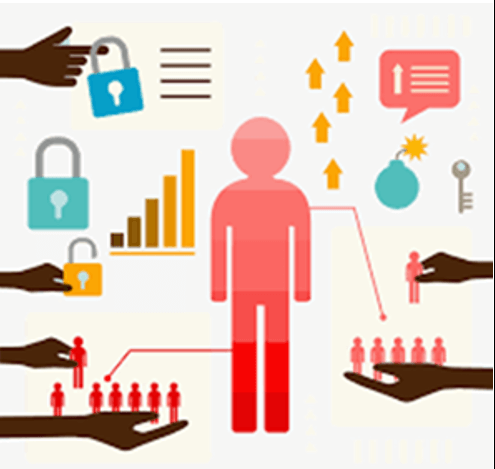 RECURSOS CLAVE¿Qué recursos necesitas para crear, entregar y cobrar por tu producto?¿Qué recursos necesitas para crear, entregar y cobrar por tu producto?¿Qué recursos necesitas para crear, entregar y cobrar por tu producto?¿Qué recursos necesitas para crear, entregar y cobrar por tu producto?RECURSOS CLAVERECURSOS CLAVEFísicosFísicosFísicosFísicosRECURSOS CLAVERECURSOS CLAVERECURSOS CLAVERECURSOS CLAVEIntelectualesIntelectualesIntelectualesIntelectualesRECURSOS CLAVERECURSOS CLAVERECURSOS CLAVERECURSOS CLAVEHumanosHumanosHumanosHumanosRECURSOS CLAVERECURSOS CLAVERECURSOS CLAVERECURSOS CLAVEFinancierosFinancierosFinancierosFinancierosRECURSOS CLAVERECURSOS CLAVESOCIOS CLAVE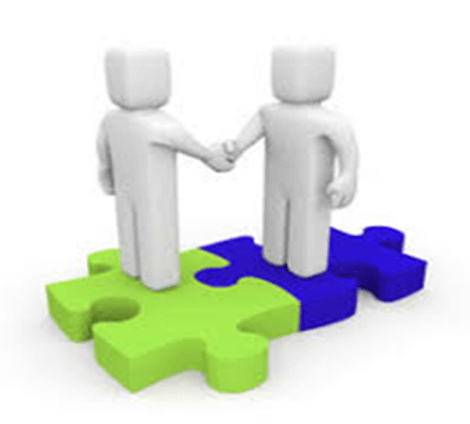 SOCIOS CLAVE¿Quiénes son sus proveedores y quiénes sus socios clave?¿Quiénes son sus proveedores y quiénes sus socios clave?¿Quiénes son sus proveedores y quiénes sus socios clave?¿Quiénes son sus proveedores y quiénes sus socios clave?SOCIOS CLAVESOCIOS CLAVEVALIDACIÓN DEL MERCADO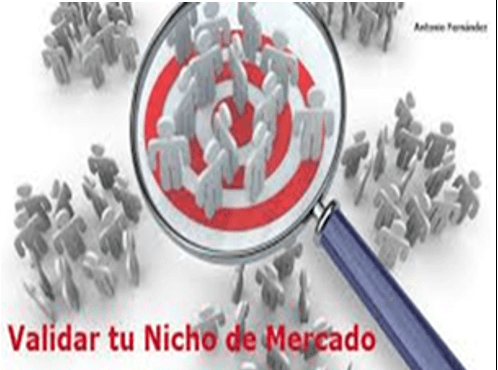 VALIDACIÓN DEL MERCADO¿Existen clientes para nuestro producto o servicio?¿Existen clientes para nuestro producto o servicio?¿Existen clientes para nuestro producto o servicio?¿Existen clientes para nuestro producto o servicio?VALIDACIÓN DEL MERCADOVALIDACIÓN DEL MERCADOIncluir el análisis de las encuestas aplicadas (20 encuestas por persona del equipo)Incluir el análisis de las encuestas aplicadas (20 encuestas por persona del equipo)Incluir el análisis de las encuestas aplicadas (20 encuestas por persona del equipo)Incluir el análisis de las encuestas aplicadas (20 encuestas por persona del equipo)ESTRUCTURA DE COSTOS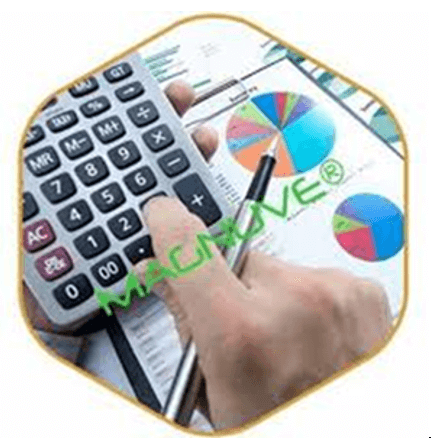 ESTRUCTURA DE COSTOSResumen(Los resultados del resumen se encuentran en la última hoja del Formato de Costos de Excel.)Resumen(Los resultados del resumen se encuentran en la última hoja del Formato de Costos de Excel.)Resumen(Los resultados del resumen se encuentran en la última hoja del Formato de Costos de Excel.)Resumen(Los resultados del resumen se encuentran en la última hoja del Formato de Costos de Excel.)ESTRUCTURA DE COSTOSESTRUCTURA DE COSTOS